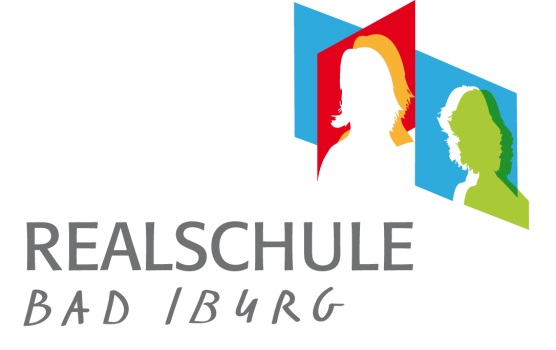 Kronesch 3 · 49186 Bad IburgTel. 05403 73170 · Fax 05403 731717schulleitung@rsbadiburg.dewww.rsbadiburg.deAn die Eltern und Erziehungsberechtigtender Schülerinnen und Schülerder neuen 5. Klassen der Realschule Bad IburgKlassenzusammensetzungLiebe Schülerinnen und Schüler der neuen 5. Klassen der Realschule Bad Iburg,es können maximal zwei Mitschülerinnen bzw. Mitschüler angegeben werden, die Du gerne mit in deiner neuen Klasse hättest. Wir versuchen grundsätzlich deinen Erstwunsch zu erfüllen.Ich wäre gerne in einer Klasse mit:Dein Name und VornameDeine ehemalige GrundschuleDeine ehemalige KlasseName, VornameGrundschuleKlasse1.2.